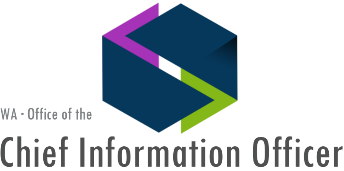 Geospatial Portal & WAMAS Steering Committees (Monthly)	MinutesNotesGPSC Welcome, introductions, assign recorder, adjust agendaRecorder:  Tim Minter, DSHSGPSC participants were not able to sign in to the web conference.  Dan Miller, MIL and potentially others were not able to participate.Management & DataGPSC Chair candidatesChris Marsh, DFWProposed change to Chair transition procedureDiscussed.  Recommend adoption.  Send to GPSC representatives for voting via email or at the May 2019 meeting.Metadata statusParticipants reviewed the metadata section in Joanne Markert’s update document and discussed the metadata standards to understand the current direction of the working group.Change management statusJordyn M – Chris & Joanne re-hosted the tool in WaTech ArcGIS Online subscription.  See info in the update document.  Tim Minter, DSHS entered a real change and provided feedback on his experience.  Chris M – the tool will be easy, we need to agree on the meanings of terminology like “critical”Chris M – Joanne M mentioned that we need the ability to notify agency contacts about changes.  Looking into webhooks supported in Esri’s Survey123.  DFW O365 Flow allows webhooks with the email piece.  Chris hasn’t had a chance to do anything with it yet.Framework layers status & next stepsCadastralAdam Oestreich, ECY – Rich Kim has completed the 2019 geometry, but no ownership records are available yet.  Cowlitz Co. has not provided ownership records and there is a delay with obtaining the King County ownership records. Digital orthoimageryNo discussionElevationNo discussionGeodetic controlNo discussionGovernmental unit boundariesElizabeth L – good meeting between DOT and DOR staff, removing duplication, keeping production timelines in mind.  Developed strategy for cleaning up DOT legacy boundaries converted from Intergraph.  Adam O – might want to bring Commerce in.  William Simpson in Spokane might be a good person to speak with.  Tim M – Allan Johnson represents Commerce to committee, might be a good contact.  Elizabeth would like it to get going within the next month, but not sure that timeline is feasible.Barry Zickuhr, UTC – who has the authoritative county boundaries?  Discussion of boundary data issues ensued.HydrographyAdam O – Anita Stohr is getting ready for another statewide release of NHD data.  A little over a year from the last one.Elizabeth L & Jordyn M – DOT is using the data and preparing it for their internal needs.TransportationElizabeth L – Cameron Cole, CRAB said e911 data is supposed to come out this summer.  Elizabeth is attending national transportation conferences this month and looking for guidance and evidence that supports statewide transportation network building techniques and processes.  Looking to gather all (most all) Washington State roads into an integrated network.Other itemsElizabeth L – might be a good idea for the GPSC to present our activities and products to other state GIS users.Jordyn would like to see a more detailed strategy to address the framework data layers.  Would be willing to participate in a workgroup.  Build next agendaVote new GPSC chair - TimVote to adopt procedure - TimSummary of Change Management feedback from committee - JordynAction item – committee reviews and comments.  Jordyn to provide the draft.Metadata – next steps - JoanneInfrastructure & SoftwareStatusNo discussionClosing Comments, adjournmentNext Meeting – May 9, 2019 – 2nd Thursday of each monthGPSC ParticipantsAgency Codes and Authorized Abbreviations | participating in today’s meetingGeospatial PortalMarch 2019 meeting minutesGeospatial Portal Steering CommitteeRoles & ResponsibilitiesAppendix A:  Geospatial Portal Assignments & TransitionsGeospatial Open Data GuidelinesGeographic Information Technology CommitteeWashington State Office of the Chief Information OfficerWaTech Reports > Zero Based Budget Review Full Final Report > search “geospatial portal”Washington Master Addressing ServicesWashington Master Addressing Services (WAMAS)Training GuideTechnical SupportTechnical Documentation and FlyersAccessing WAMAS ServicesMaster Addressing Steering Committee (WAMAS)Washington State Office of the Chief Information Officer PoliciesAll  |  Geospatial  |  Open Data  |  SecurityItemTopicsTime LeadNotes/MaterialsGPSC Welcome, introductions, assign recorder, adjust agenda1:00 PMTim Minter, ChairManagement & DataManagement & DataManagement & DataManagement & DataManagement & Data1Call for GPSC Chair candidates | procedureProposed change to Chair transition procedure (embedded)Metadata status (embedded)Change management statusFramework layers status & next stepsBuild next agenda1:05 PM1:15 PM1:20 PM1:25 PM1:30 PM2:00 PMTim / AllElizabeth LanzerJoanne Markert’s docJordyn MitchellAllInfrastructure & SoftwareInfrastructure & SoftwareInfrastructure & SoftwareInfrastructure & SoftwareInfrastructure & SoftwareStatus2:10 PMAllApplicationsApplicationsApplicationsApplicationsApplicationsWAMAS meeting is cancelled2:15 PM5 minJoanne MarkertWinston McKennaWAMAScancelled2:20 PMClosing Comments, adjournmentNext Meeting – May 9, 2019 – 2nd Thursday of each month3:25 PM(5 min)OrgRepresentativeAlso participatingOrgRepresentativeAlso participatingDNRBrad MontgomeryBetty Austin, Terry Curtis, Abby Gleason, Jeffrey Holden, Caleb Maki, Dolores SareCOMAllan JohnsonDFWChris MarshRandy KreuzigerPARKSBrian HallDOTElizabeth LanzerTess Starr, Jordyn Mitchell, Julie Jackson, Eric Jackson, Allen Blake, Marci Carte, Jeff Graham, Stacey PlumleyDOLTom WilliamsBeth PlunkettECYChristina KellumRich Kim, Adam OestrichRCFBGreg TudorDSHSTim MinterGeorge Alvarado, Steve LeibenguthTSCDORDavid WrightAustin HildrethJLSBrad EllisDOHCraig EricksonScott KelloggCRABCameron ColeEric HagenlockL&IWinston McKennaBryan HuebnerDAHPMorgan McLemoreWSPLouis HurstUTCMax SmithRey Dejos, Barry ZickuhrDESPSPGreg TudorOFMMike Mohrman or Tom KimpelLaurie WoodSCCBrian CochraneLCBRocky AtwoodWSRBChris JansenAGREd ThompsonPerry BealeLEAPCurtis GilbertsonSPIBruce SchneiderJLARCSuzanna PrattMILRick GeittmannJonathan Cochran, Dan Miller, Mark Glenn, Lisa Zolman, Clint LuskCTS-OCIOJoanne MarkertWill Saunders, Jason Anderson